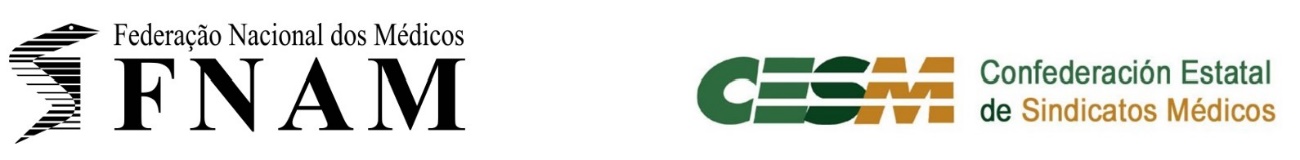 II JORNADAS HISPANO LUSASChaves, 2 y 3 de Noviembre de 2023Hotel PremiumTema base: “Hay carencia de Médicos?” (en la Peninsula Ibérica? En el espacio Europeo?) o mala distribución?PROGRAMA PROVISIONALDía 2 – tarde14.00 horas – Recepcion / Acogida14:30 – Apertura – Mesa 1: “Hay carencia de Médicos o mala distribución?- causas y consecuencias – realidad de Portugal y España. Introducción de 10 minutos por ponente de los datos y apertura de debate. Día 3 – mañana Mesa 2: Problema de las migraciones de los médicos (10 minutos para la introducción de datos). Perfil del médico que entra a la península y perfil del médico que se va. Debate. Día 3 – tarde14.30h. Mesa 3 – Incentivos para retener / fijar los médicos (D/D España y Portugal). Introducción de 10 minutos por ponente. Presentación de resultados de la encuesta de FEMS sobre vinculación “obligatoria” de los médicos que se forman.Qué criterios se valoran, cómo se mide el desempeño, etc. Debate. 16.30 h. Presentación de las conclusiones de los “grupos de trabajo” CIERRE de las Jornadas._______________________________________________________________